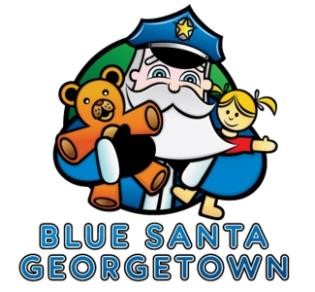 Friends of Blue Santa Sponsorship Opportunities Individual or Business Name: ____________________________________________ Address: ______________________________ City/State/Zip: ______________________ Contact Name: ______________________________ Phone: ___________________  	 	 	Email Address: ________________________________________ Sponsorship Levels Please make your check payable to ‘CPAAA - Blue Santa’ and indicate ‘Friends of Blue Santa’ in the memo area of your check.  Mail your check to the contact address shown below.  We regret that we cannot accept credit cards at this time. CPAAA Blue Santa C/O Georgetown Police Department  3500 D B Wood RoadGeorgetown, Texas 78628Please check here if the sponsorship Level is an In-Kind donation  □ Please indicate the In-Kind item(s) donated _____________________________________ Signature: ______________________________________ Title: ______________________ Name Printed: ___________________________________ Date: _____________________ Thank you for being a Friend!  A tax donation receipt will be sent to you.  	 	 Bronze 	$150 - $500 	 $ __________   	 	 Silver $501 - $1,000  $ __________  	 	 Gold  $1,001 - $2,500 $ __________  	 	 Platinum $2,501 - $5,000 $ __________ Donation Total $ __________ 